Yn ei hanfod mae'r Memorandwm o Gyd-ddealltwriaeth yn ddatganiad nad yw'n rhwymo rhwng y Brifysgol a'r partner arfaethedig yn datgan bwriad i gydweithredu yn y dyfodol.Gall gynnwys ymrwymiad i archwilio'r posibiliadau o ddatblygu math o bartneriaeth, gan gynnwys:Gweithgareddau partneriaeth Isel ei risg, megisYsgolion HafSymud ymlaen (e.e. o flwyddyn Sylfaen)o cyrsiau'r Ganolfan Saesneg RyngwladolCysylltiadau:Gweithgareddau partneriaeth Ganolig/Uchel ei risg, megisCydweddu (e.e. 2+2)DilysuGradd DdeuolRhyddfraintDim ond mathau dethol o bartneriaethau newydd, sef y rhai a restrir uchod, y bydd y Brifysgol yn ystyried eu sefydlu.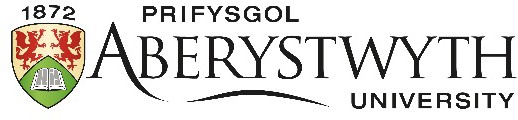 I bartneriaethau Cyfnewid, cysylltwch â'r Swyddfa Cyfleoedd Byd-eang: bydeang@aber.ac.ukI bartneriaethau Ymchwil, cysylltwch â'r Swyddfa Ymchwil, Busnes ac Arloesi: drbi@aber.ac.ukI bartneriaethau Uwchraddedig PhD, cysylltwch ag Ysgol y Graddedigion: ysgol.graddedigion@aber.ac.ukMae Memorandwm o Gyd-ddealltwriaeth yn ddilys am 3 blynedd fel arfer.Adran AManylion am y Cynigydd ym Mhrifysgol Aberystwyth:Adran BGwybodaeth	am	y	Sefydliad	Partner arfaethedig:1.2.3.4.5.6.7.8.Adran CY Cynnig am Femorandwm o Gyd-ddealltwriaethRhowch amlinelliad o (bob) math o gytundeb/cydweithrediad i'w datblygu ac amcan o'r amserlen ar gyfer eu datblygu.Prosiectau cydweithrediadol Isel eu risg i'w cymeradwyo gan Denu Myfyrwyr a Datblygu Rhyngwladol a/neu Y Ganolfan Saesneg Ryngwladol fel sy'n briodol (gweler Adran E ynghylch Cymeradwyo)5.Prosiectau cydweithrediadol Canolig-Uchel eu risg i'w cymeradwyo gan y Swyddfa Partneriaethau Academaidd (gweler Adran E ynghylch Cymeradwyo)Adran DTempled Geiriad y MoGyd - geiriad wedi'i gymeradwyo gan PA ☐Angen addasu'r canlynol fel y nodwyd a'i gyflwyno i'r Swyddfa Partneriaethau Academaidd i'w gymeradwyo cyn llofnodi.MEMORANDWM O GYD-DDEALLTWRIAETHrhwng Prifysgol Aberystwyth (Y Deyrnas Gyfunol)aENW'R BRIFYSGOL/COLEGGwladDS Addasu enw'r partner arfaethedig, ac atiMae Prifysgol Aberystwyth a Enw'r Brifysgol/Coleg, sy'n dymuno hyrwyddo cydweithrediad rhwng y ddau sefydliad mewn addysg ac ymchwil academaidd, yn cytuno i ystyried:DS Addasu enw'r meysydd posibl ar gyfer cydweithrediad / datblygu prosiect yn ôl yr angen:cydweithrediadau ar raglenni academaidd;datblygu gweithgareddau ymchwil ar y cyd;hyfforddi a datblygu myfyrwyr doethuriaeth;rhaglenni cyfnewid myfyrwyr a/neu raglenni ymweld;cyfnewid gwybodaeth, gan gynnwys canlyniadau cydweithrediadau addysgu ac ymchwil; f. unrhyw weithgareddau eraill yr ystyrir yn fuddiol i'r ddau sefydliad.Yn achos pob gweithgaredd penodol a weithredir trwy'r Memorandwm o Gyd-ddealltwriaeth hwn, bydd telerau’r cydweithrediad yn cael eu trafod a'u cytuno yn ysgrifenedig gan bob parti cyn cychwyn y gweithgaredd hwnnwac fe fydd cytundeb ar wahân yn cael ei greu i bob un.Daw'r MoGyd hwn i rym y diwrnod y bydd cynrychiolwyr y ddau sefydliad yn gosod eu llofnod isod, a bydd yn parhau am gyfnod cychwynnol o dair blynedd, a bryd hynny fe gaiff ei adolygu a gellid ei ymestyn os ceir cytundeb ysgrifenedig gan y ddau sefydliad. Gellid adolygu'r MoGyd hwn gyda chytundeb y ddau sefydliad a gellid ei derfynu gan y naill ochr neu'r llall o roi chwe mis o rybudd ysgrifenedig wedi'i lofnodi gan lywydd y sefydliad sy'n hysbysu am hyn.Rhaid cael cymeradwyaeth ysgrifenedig o flaen llaw i ddefnyddio enw 'Prifysgol Aberystwyth' neu 'Enw'r Brifysgol/Coleg', gan gynnwys unrhyw ysgol, adran, rhaglen neu logo cyfansoddol, yn gysylltiedig yn unrhyw ffordd â'r gweithgareddau a ddisgrifir yn y MoGyd hwn.I dystio i'r cytundeb hwn, mae'r unigolion canlynol yn gosod eu llofnod:DS Addasu i adlewyrchu pa Ddirprwy Is-Ganghellor ym Mhrifysgol Aberystwyth sy'n llofnodi - Dirprwy Is-G Cyfadran (os yw'n benodol i Gyfadran) neu Ddirprwy Is-G Dysgu, Addysgu a Phrofiad y Myfyriwr (os Prifysgol-gyfan) neu'r Is-Ganghellor YN OGYSTAL AG addasu ar gyfer unrhyw bartner cyfreithiol arfaethedig perthnasol sy'n llofnodi:Ar ran Prifysgol Aberystwyth	Ar ran Enw'r Brifysgol/Coleg 	_	 	_Yr Athro Tim Woods	(ENW)Dirprwy Is-Ganghellor	(SWYDD)Dyddiad: 	_	Dyddiad:  	Templed Geiriad y MoGyd - geiriad arfaethedig cais y Sefydliad Partner: ☒Nodwch y geiriad arfaethedig i'w gymeradwyo a’i gyflwyno i'r Swyddfa Partneriaethau Academaidd i'w gymeradwyo cyn llofnodi.Adran EADOLYGIAD o'r Cynnig am Femorandwm o Gyd-ddealltwriaeth gan yr Adran/Gyfadran ar gyfer POB caisAdolygwyd gan y Gyfadran ☐CYMERADWYO'R Cynnig am Femorandwm o Gyd-ddealltwriaeth ar gyfer POB caisAR GYFER RISG ISEL [Os yw prosiectau isel eu risg wedi'u 'gwirio' yn adran 2:2]:AR GYFER RISG CANOLIG-UCHEL [Os yw prosiectau canolig-uchel eu risg wedi'u 'gwirio' yn adran 2:2]:Adolygwyd gan Y Gofrestrfa Academaidd, Swyddfa Partneriaethau AcademaiddAdran FGWYBODAETHAdolygiad y Gyfadran:Llywodraethu:I gael manylion Llywodraethu (yn cynnwys manylion Is-Bwyllgorau'r Senedd a Chalendr y Brifysgol) Gweler y wefan: https://www.aber.ac.uk/cy/corporate-information/governance/Adolygu a Chymeradwyo Partneriaeth:Swyddfa Partneriaethau Academaidd yn y Gofrestrfa Academaidd collaboration@aber.ac.uk.ar gyfer prosiectau uwch eu risg, rhyngadrannol, aml-asiantaeth, er enghraifft Rhyddfreiniau, trefniadau Dilysu, a chytundebau gradd Ddeuol/Ar y Cyd AC ar gyfer Partneriaethau Symudedd Myfyrwyr canolig eu risg, megis trefniadau Cydweddu;I gael manylion am y Swyddfa Partneriaethau Academaidd a gwybodaeth gysylltiedig: Gweler y wefan: Partneriaethau Academaidd - Prifysgol AberystwythE-bost: aqsstaff@aber.ac.uk i gael rhagor o wybodaeth ac i drefnu ymgynghoriad.Cyfleoedd byd-Eang bydeang@aber.ac.uk uned o fewn i'r adran Marchnata a Denu Myfyrwyr,ar gyfer Partneriaethau Symudedd Myfyrwyr is eu risg (er enghraifft, cynlluniau Cyfnewid, Astudio Dramor, ac Erasmus).Denu Myfyrwyr a Datblygu Rhyngwladol international@aber.ac.uk uned o fewn i'r adran Marchnata a Denu Myfyrwyr,ar gyfer Partneriaethau Denu Myfyrwyr is eu risg (trwy fynediad safonol ac uwch, megis cytundebau symud ymlaen).Y Ganolfan Saesneg Ryngwladol tesol@aber.ac.ukar gyfer Ysgol Haf neu hyfforddiant Iaith Saesneg isel ei risg.Partneriaethau Ymchwil, cysylltwch â'r Swyddfa Ymchwil, Busnes ac Arloesi: drbi@aber.ac.ukPartneriaethau Uwchraddedig PhD, cysylltwch ag Ysgol y Graddedigion: ysgol.graddedigion.school@aber.ac.ukFFURFLEN  GAIS  AM BARTNERIAETHACADEMAIDD  [APf_1]DATBLYGU  PARTNERIAETH ACADEMAIDDOs yw adran yn ceisio cymeradwyaeth i sefydlu neu i adnewyddu Memorandwm o Gyd-ddealltwriaeth, mae'n rhaid llenwi'r ffurflen hon.Memorandwm o Gyd-ddealltwriaeth (MoGyd)1.Cynigydd PA:Enw:Cynigydd PA:Teitl:Cynigydd PA:Adran/nau:Cynigydd PA:E-bost:2.Yr adrannau dan sylw:[Rhestrwch adrannau penodol neu nodwch 'Prifysgol-gyfan' os yw'n briodol]3.Dyddiad cychwyn y cynnig:Cydnabyddiaeth Wladwriaethol☐Manylion:Cyrff proffesiynol☐Manylion:9.Nifer Myfyrwyr:(os yw'n gymwys)IsraddedigUwchraddedig (a addysgir)Nifer Myfyrwyr:(os yw'n gymwys)DiplomaUwchraddedig (ymchwil)10.Nifer Staff:(os yw'n gymwys)AcademaiddAtodol11.Manylion enw da'r sefydliad yn genedlaethol a rhyngwladol (safleoedd mewn cynghreiriau,gwobrau, ac ati):Manylion enw da'r sefydliad yn genedlaethol a rhyngwladol (safleoedd mewn cynghreiriau,gwobrau, ac ati):Manylion enw da'r sefydliad yn genedlaethol a rhyngwladol (safleoedd mewn cynghreiriau,gwobrau, ac ati):12.Cysylltiadau â sefydliadau addysg uwch eraill yn y Deyrnas Gyfunol a natur y cysylltiadau hynny (os oesrhai):Cysylltiadau â sefydliadau addysg uwch eraill yn y Deyrnas Gyfunol a natur y cysylltiadau hynny (os oesrhai):Cysylltiadau â sefydliadau addysg uwch eraill yn y Deyrnas Gyfunol a natur y cysylltiadau hynny (os oesrhai):1.Cytundeb Newydd:NEWYDD☐2.Cytundeb sy'n bod ADNEWYDDU:Estyniad (dim ond y cyfnod amser - dim newid i gynnwys)☐Cytundeb sy'n bod ADNEWYDDU:Estyniad i'r cyfnod amser YN OGYSTAL Â newid i gynnwys☐3.Math o gydweithrediad/bartneriaeth i'w datblygu a gynhwysir yn y MoGyd:Math o gydweithrediad/bartneriaeth i'w datblygu a gynhwysir yn y MoGyd:4.Prosiectau cydweithrediadol Isel eu Risg:Prosiectau cydweithrediadol Isel eu Risg:i.	Ysgolion Haf☐ii.	Symud ymlaen (e.e. o flwyddyn sylfaen)☐iii.	Cyrsiau'r Ganolfan Saesneg Ryngwladol☐6.Haen 4 / UKVIA fydd y cynlluniau'n cynnwys myfyrwyr Haen 4, naill ai ar unwaith neu ar unrhyw adeg yn ystod cyfnod y cytundeb arfaethedig?DS Os byddant, cysylltwch â'r Swyddfa Cydymffurfiaeth i gael arweiniad pellach (compliance@aber.ac.uk)Na fyddant ☐(Ewch ymlaen i'r adran cymeradwyo isod)Byddant ☐(Cysylltwch â'r Swyddfa Cydymffurfiaeth)7.Dyddiad arfaethedig derbyn y myfyrwyr cyntaf:Mis Medi 20_______Adolygydd yr Adran /Gyfadran:I'w henwiAmodau Cymeradwyo:(os oes rhai)I.Amodau Cymeradwyo:(os oes rhai)II.Amodau Cymeradwyo:(os oes rhai)III.Amodau Cymeradwyo:(os oes rhai)IV.Cymeradwywyd gan y swyddfa Denu Myfyrwyr a Datblygu RhyngwladolNodwch yr amodau (os oes rhai):Cymeradwywyd gan y swyddfa Denu Myfyrwyr a Datblygu RhyngwladolNodwch yr amodau (os oes rhai):Llofnod:Harriet Howse [hah46]Pennaeth Denu Myfyrwyr a Datblygu RhyngwladolDyddiad:Tapio neu glicio i nodi dyddiadCymeradwywyd gan y Ganolfan Saesneg RyngwladolNodwch yr amodau (os oes rhai):Llofnod:Rachael Davey [rad27]Pennaeth y Ganolfan Saesneg RyngwladolDyddiad:Tapio neu glicio i nodi dyddiadAdolygydd y Gofrestrfa:Partneriaethau AcademaiddPartneriaethau AcademaiddAmodau Cymeradwyo:(os oes rhai)I.I.Amodau Cymeradwyo:(os oes rhai)II.II.Amodau Cymeradwyo:(os oes rhai)III.III.Amodau Cymeradwyo:(os oes rhai)IV.IV.Cymeradwywyd gan Y Gofrestrfa Academaidd, Swyddfa Partneriaethau AcademaiddCymeradwywyd gan Y Gofrestrfa Academaidd, Swyddfa Partneriaethau AcademaiddCymeradwywyd gan Y Gofrestrfa Academaidd, Swyddfa Partneriaethau AcademaiddLlofnod:Judith ShepherdDirprwy Gofrestrydd [Partneriaethau Academaidd]Llofnod:Judith ShepherdDirprwy Gofrestrydd [Partneriaethau Academaidd]Dyddiad:Tapio neu glicio i nodi dyddiadY CELFYDDYDAU A’R GWYDDORAU CYMDEITHASOLY CELFYDDYDAU A’R GWYDDORAU CYMDEITHASOLSarah Whitehead, Cofrestrydd y Gyfadran (CCGC) – ssh@aber.ac.ukMalte Urban, Deon Cyswllt CCGC – mau5@aber.ac.ukBUSNES A'R GWYDDORAU FFISEGOLAlan Macmillan, Cofrestrydd Cyfadran CBGFf- anm@aber.ac.ukFred Long, Deon Cyswllt CBGFf - fwl@aber.ac.uk Y GWYDDORAU DAEAR A BYWYDRebecca Edwards, Cofrestrydd Cyfadran CGDB - rje@aber.ac.ukJo Hamilton, Deon Cysylltiol CGDB -jvh@aber.ac.uk